中国产业海外发展协会欧美同学会企业家联谊会中国农业国际交流协会   2019中国国际油菜产业大会邀请函各有关单位：全国油料产业发展大会是全国油料产业的年度盛会，是油料科研、生产、贸易、加工等部门之间交流研讨、对接合作与协同发展平台。2018年首届大会在湖北武汉成功举办，吸引了全国农业主管和推广部门、科研教学机构、农业科研院所、油料作物与专业合作社、国内外油料加工与销售企业、农资企业等单位数百人参会。基于2018年第一届成功举办的高起点上，中国农业技术推广中心将于2019年9月9日至11日，召开“第二届全国油料产业发展大会”，预计参会人数达2百余人、参展企业数百家。同期我们将举办由中国产业海外发展协会、欧美同学会企业家联谊会、中国农业国际交流协会联合主办的“2019中国国际油菜产业大会”，围绕中国油菜产业发展机遇与挑战、中国植物油料夯内扩外“走出去”等议题展开，会议中将重磅推出：“中国产业海外发展协会植物油料专业委员会”成立新闻发布会、启动“中国长江流域油菜带战略”、启动“国际植物油料交易中心”以及启动“中国油菜产业发展基金”等重大利好项目。届时邀请国家有关部门的领导、专家、国内外大型油脂企业与投融资机构高管与会，共赏油菜产业未来发展大计。2019中国国际油菜大会将为油料业内同仁们破题解难，实现快速地将国内优势产能、技术及运营模式走进“一带一路”沿线国家，走进全球，谱写新时代高质量“走出去”新篇；实现高效地将国际先进油料技术和模式“引进来”，形成互补，激发我国油料产业更多发展优势和经济效益；实现精准地为我国油料企业“出”“进”保驾护航，为中国油料市场迎来扩容黄金期……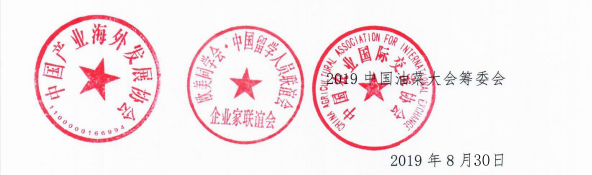 现诚邀贵公司参加会议。注：1、会议地址：湖北省武汉市潮漫凯瑞国际酒店2、本次活动不收取会务费，食宿自理；3、会议议程以现场发布为准。大会报名联系方式：   24小时报名热线 (24hrs hotline)：010-84868257熊思卓（18201496567）（微信：sean007110）吕律苇（18201120359）（微信：beckyllw）；电邮Email：beckyllw@126.com。 seansizhuo@gupc.net